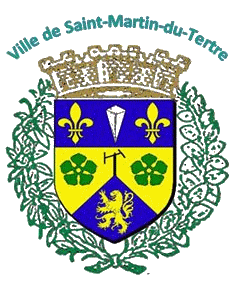 Inscription « SQUAT DES ADOS » de 11 à 17 ans                                                  Semaine du 08 avril 2024 au 19 avril 2024  NOM :                                         PRENOM :                                     AGE :Verso à compléter obligatoirementJe soussigné(e)  Mr ou Mme ………………………………………………..Autorise mon fils/ma fille        Nom :    ………………………………………………….    Prénom :	………………………….à participer aux activités, sortie ou soirées proposées sélectionnées ci-dessus.Date de naissance de l’enfant :   ……………….                              Age :   …………Adresse :   …………………………….Téléphone des parents:   …………………………………….Adresse mail des parents : ………………………………………Obligatoire : Signature des parents valant autorisation de participer aux sorties ou soirées et de prendre les mesures nécessaires en cas d’accident.						Dossier complet obligatoire pour toute nouvelle inscription dans l’année scolaire (2023-2024).Pièces à fournir : La copie de la carte d’identité de l’enfant ou du livret de famille, l’attestation d’assurance.La fiche de liaison, l'autorisation du droit à l’image et de transport disponible sur le site internet de la Mairie ou à l’accueil.	Le règlement intérieur ayant évolué (délibération 2022/91 du 13 décembre 2022) il devra être signé lors de cette nouvelle inscription.A Saint-Martin-du-Tertre le,                                                                                                             Signature des Parents obligatoireDATESACTIVITES, SORTIES OU SOIREESHORAIRES ETLIEUX DE RENDEZ-VOUSLIEUXDESTINATIONLIEUXDESTINATIONPARTICIPATIONSDES FAMILLES (selon délibération 2022/91 du 13 décembre 2022)J’autorise mon enfantA rentrer seulJe viendrai chercher mon enfantA L’INSCRIPTION1 €½ JOURNEE OBLIGATOIREST MARTINOISA L’INSCRIPTION2 €½ JOURNEE OBLIGATOIREEXTERIEURMONTANT DE LAPARTICIPATION DES FAMILLES ATTENTION : PLACES LIMITEES A 24 JEUNES POUR TOUTES LES ACTIVITES  ATTENTION : PLACES LIMITEES A 24 JEUNES POUR TOUTES LES ACTIVITES  ATTENTION : PLACES LIMITEES A 24 JEUNES POUR TOUTES LES ACTIVITES  ATTENTION : PLACES LIMITEES A 24 JEUNES POUR TOUTES LES ACTIVITES  ATTENTION : PLACES LIMITEES A 24 JEUNES POUR TOUTES LES ACTIVITES  ATTENTION : PLACES LIMITEES A 24 JEUNES POUR TOUTES LES ACTIVITES Signer la case correspondanteSigner la case correspondante08/04/2024Journée d’accueilActivités libres13h30 à 18h30     au Squat des Ados09/04/2024Tournois de foot 3V313h30 à 18h30     au Squat des Ados10/04/2024Sortie Sherwood Parc13h30 à 18h30     au Squat des AdosMinibusViarmes   7 € St Martin10.10 € Ext. St M   7 € St Martin10.10 € Ext. St M11/04/2024Tournois Ping-Pong13h30 à 18h30     au Squat des Ados12/04/2024Activités libresSortie Ciné + Mcdo Prévoir argent pour le Mcdo13h30 à 23h00au Squat des AdosBusChambly2.90 € St Martin4.20 € Ext. St M2.90 € St Martin4.20 € Ext. St M15/04/2024Tournois PS413h30 à 18h30     au Squat des Ados16/04/2024Jeu de piste en Forêt13h30 à 18h30     au Squat des AdosForêt de Carnelle17/04/2024Sortie Bateaux MouchesVisite Paris et des monuments12h45 à 18h30     au Squat des AdosBusParis5.60 € St Martin8.10 € Ext. St M5.60 € St Martin8.10 € Ext. St M18/04/2024Stage football avec le Secours Catholique13h30 à 18h30     au Squat des Ados19/04/2024Activités libresPréparation de la soirée« The voice »Repas Américain13h30 à 23h00au Squat des AdosTOTAL  TOTAL  TOTAL  TOTAL  